Tema/ objeto de conhecimento: Ângulos retos e não retos: uso de dobraduras e esquadros. ÂngulosA noção de ângulo é muito antiga. Ela já aparecia, por exemplo, nas antigas construções e nas rotas das grandes navegações. 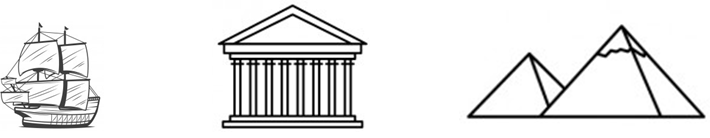 Fonte: https://br.freepik.com/Acesso em 13/09/2020.Hoje os ângulos continuam fazendo parte do nosso cotidiano. Vejamos algumas situações. 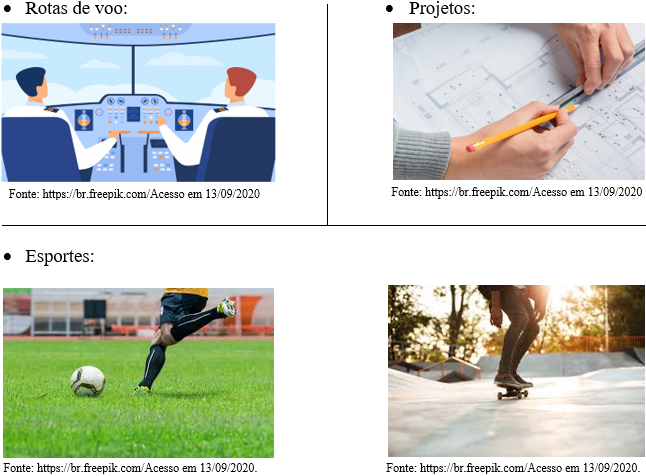 Para definir ângulo, consideramos duas semirretas com a mesma origem (vértice do ângulo) posicionadas em um plano: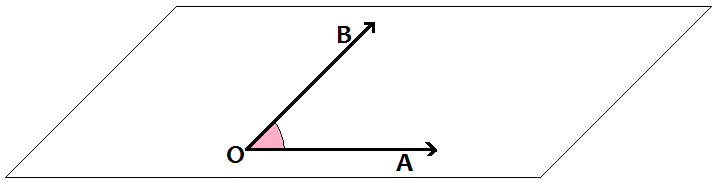                                                                                                                                                                 Figura criada pelo autorNo exemplo acima, temos o ângulo AÔB, com vértice O e lados  e . Na prática, utilizamos o ângulo para representar “giros”, “aberturas” e “cantos”. A unidade de medida utilizada é o grau (°) e o instrumento de medida utilizado é o transferidor, que pode ser de uma volta completa ou meia volta.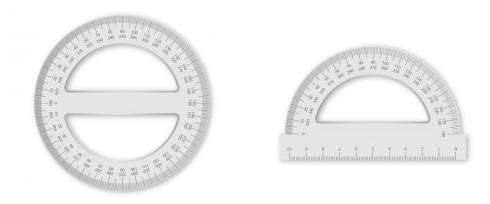 Fonte: https://br.freepik.com/Acesso em 13/09/2020Uma volta completa corresponde a 360° e consequentemente, meia volta corresponde a 180°.Para medir o ângulo, fazemos o centro do transferidor coincidir com o vértice do ângulo. A marca “zero” do transferidor fica então posicionada sobre um dos lados do ângulo. O número da escala do transferidor que coincidir com o outro lado do ângulo corresponde a medida do ângulo.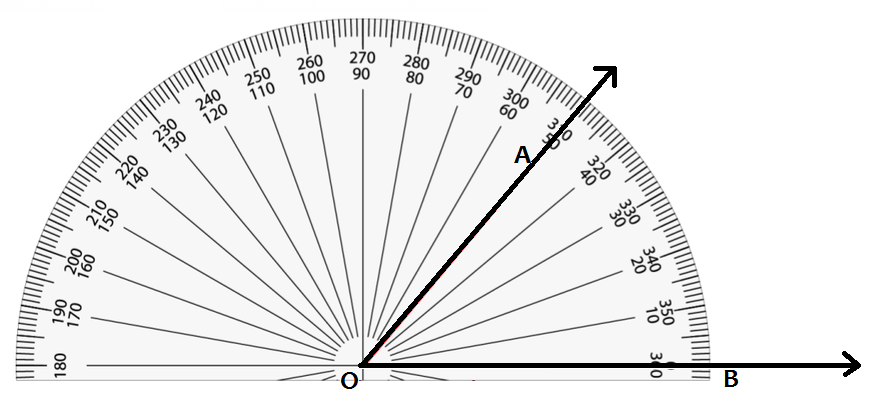 Figura criada pelo autor.O ângulo AÔB acima mede 50°. Classificando ângulos.Ângulo retoO ângulo cuja medida é igual a 90° é denominado ângulo reto.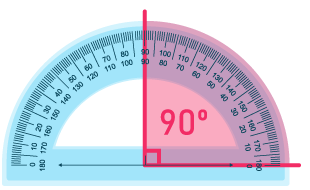 Disponível em: https://escolakids.uol.com.br/matematica/angulo.htm. Acesso em 17 de set. de 2020.Veja onde encontramos alguns ângulos retos: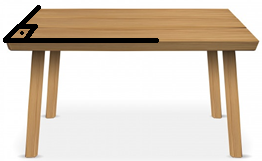 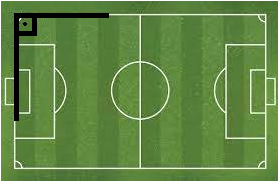                                                                              Figura criada pelo autor .                                                                                                             Figura criada pelo autor.O ângulo reto pode também ser medido com o uso de esquadros: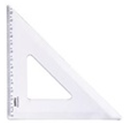  Fonte: https://br.freepik.com/Acesso em 13/09/2020.Ângulo agudoO ângulo cuja medida é menor que 90° é chamado de ângulo agudo.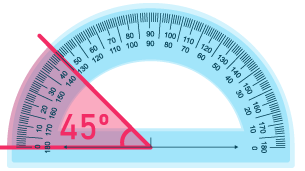 Disponível em: https://escolakids.uol.com.br/matematica/angulo.htm. Acesso em 17 de set. de 2020.Ângulo obtusoO ângulo cuja medida é maior que 90° e menor que 180° é chamado de ângulo obtuso.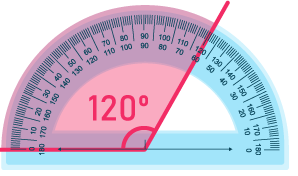 Disponível em: https://escolakids.uol.com.br/matematica/angulo.htm. Acesso em 17 de set. de 2020.Ângulo rasoO ângulo cuja medida é igual a 180° é chamado de ângulo raso (ou de meia volta).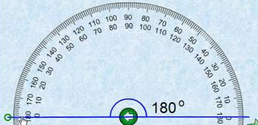 Disponível em: http://teachersergio.no.comunidades.net/estudos-sobre-angulos. Acesso em 17 de set. de 2020.Atividades 1. Identifique os ângulos destacados, seus vértices e seus lados.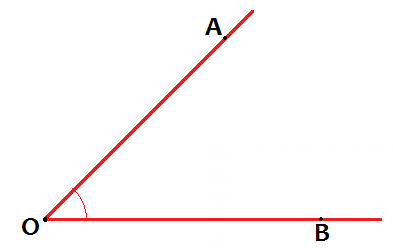 	Figura criada pelo autor.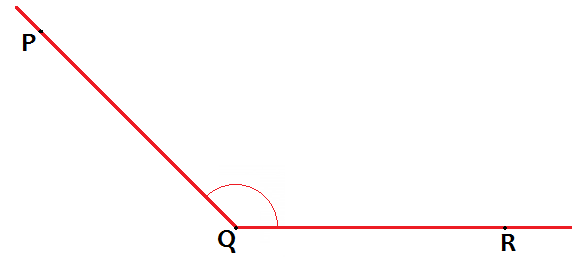 Figura criada pelo autor.2. Identifique todos os ângulos na figura a seguir: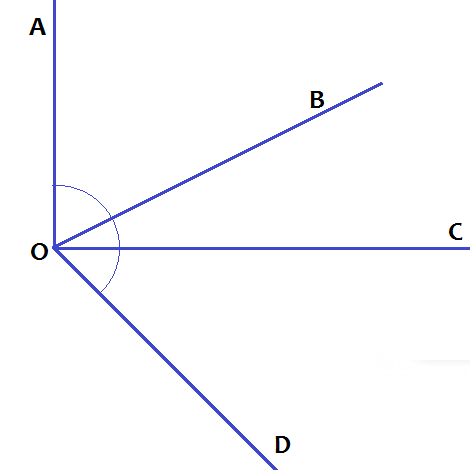                           Figura criada pelo autor.	3. Descreva alguns ângulos que você observa em sua sala de aula.________________________________________________________________________4. Dado o ângulo abaixo, responda:        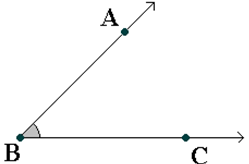 a) Qual é o seu vértice?_______________________________b) Quais são seus lados? ______________________________c) Ele é agudo ou obtuso?_____________________________d) Sabendo que ele é a metade de um ângulo reto, qual é a sua medida?___________________________________________	Figura criada pelo autor.5. Desenhe abaixo um ângulo reto e um ângulo raso:6. Classifique os ângulos abaixo em agudo ou obtuso: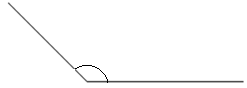 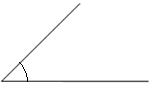 Figura criada pelo autor.7. O Parque Vaca Brava é um dos locais preferidos pela juventude para encontros e caminhadas, em Goiânia. Ocupa uma área de 18 mil m² onde estão as nascentes do córrego Vaca Brava. Contém um lago onde se criam peixes ornamentais, bosque repovoado de espécies nativas, pistas iluminadas e estações de ginástica. Representado no mapa abaixo, está localizado entre as avenidas T – 10, T – 3, T – 5, T – 15 e T – 66: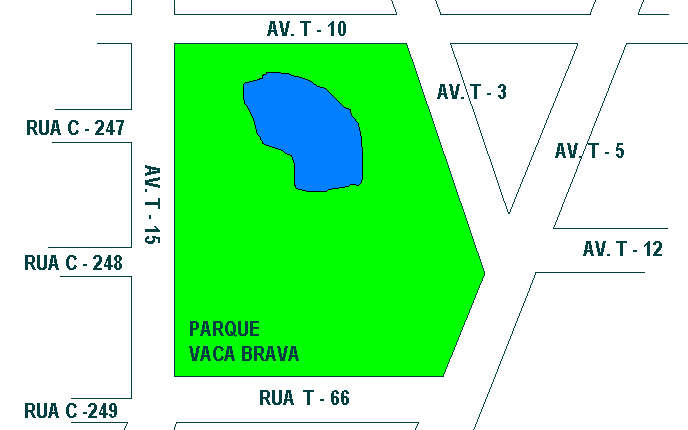  Figura criada pelo autor.Localize trechos no mapa que dão ideia de:a) Ângulo agudo:__________________________________________________________b) Ângulo obtuso:__________________________________________________________c) Ângulo reto:____________________________________________________________8. Observe os ponteiros de horas e minutos no relógio a seguir. 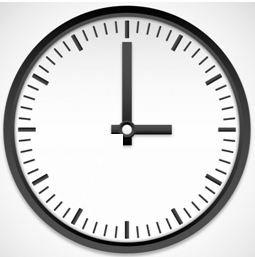 a) Qual a medida do menor ângulo formado pelos ponteiros de horas e minutos? __________b) Qual é o nome desse ângulo? _________________________________________________c) Agora, sem o desenho, identifique qual o ângulo formado pelos ponteiros de horas e minutos quando o relógio estiver marcando 6:00. __________________________________________9. Observe o desenho abaixo e faça o que se pede:a) Circule de azul os ângulos retos.b) Circule de vermelho os ângulos agudos.c) Circule de verde os ângulos obtusos.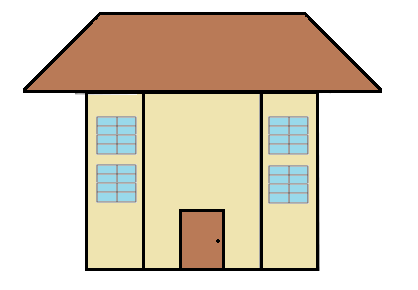 Fonte: https://br.freepik.com/Acesso em 03/09/2020.Respostas comentadas1. a) Ângulo  com vértice O e lados  e .b) Ângulo  com vértice Q e lados  e .2. .3. Resposta pessoal. Possíveis respostas: Ângulos formados pelos encontros das paredes, teto e chão, pelos cantos da mesa do professor, pelos cantos do quadro, janelas e portas, etc.4. a) Bb) BA e BCc) Ângulo agudo, pois sua medida é menor do que 90°.d) 5. Ângulo raso: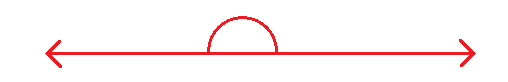 Ângulo reto: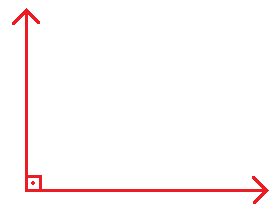 6.a) Obtusob) Agudo 7. a) T 3 com T 5, T 5 com T 12, T 5 com T 10.b) T3 com T 5, T 5 com T 66.c)T 15 com T 10, C 247 com T 15, T 15 com T 66.8. a) 90°.b) Ângulo reto.c) Ângulo raso: 180°.9.   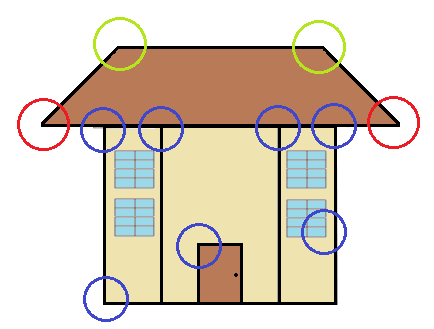 4º ANO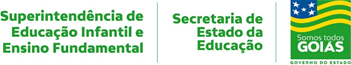 MATEMÁTICA4ª QUINZENA – 3º CICLO4ª QUINZENA – 3º CICLOHabilidades Essenciais: (EF04MA18-B) Reconhecer ângulos retos e não retos em figuras poligonais com o uso de dobraduras, esquadros ou softwares de geometria dinâmica.Habilidades Essenciais: (EF04MA18-B) Reconhecer ângulos retos e não retos em figuras poligonais com o uso de dobraduras, esquadros ou softwares de geometria dinâmica.NOME: NOME: UNIDADE ESCOLAR:UNIDADE ESCOLAR: